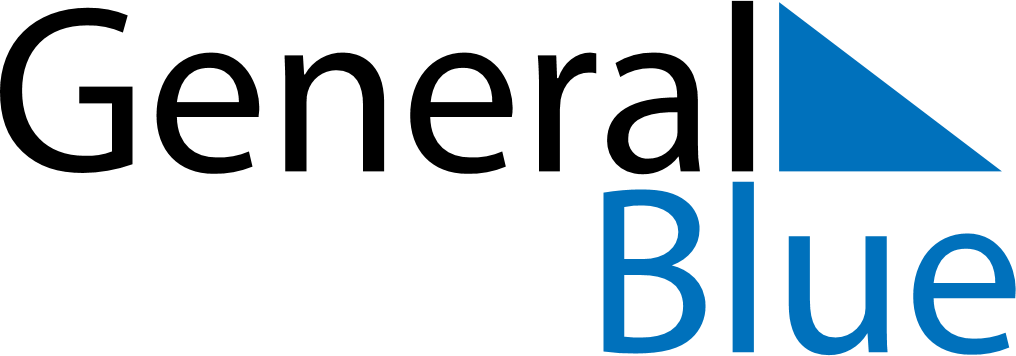 2023 – Q2Ethiopia  2023 – Q2Ethiopia  2023 – Q2Ethiopia  2023 – Q2Ethiopia  2023 – Q2Ethiopia  2023 – Q2Ethiopia  AprilMondayTuesdayWednesdayThursdayFridaySaturdaySundayApril12April3456789April10111213141516April17181920212223April24252627282930AprilMayMondayTuesdayWednesdayThursdayFridaySaturdaySundayMay1234567May891011121314May15161718192021May22232425262728May293031MayJuneMondayTuesdayWednesdayThursdayFridaySaturdaySundayJune1234June567891011June12131415161718June19202122232425June2627282930JuneApr 14: Good FridayApr 16: Easter SundayApr 21: End of Ramadan (Eid al-Fitr)May 28: Derg Downfall DayJun 28: Feast of the Sacrifice (Eid al-Adha)